KLASA: UP/I-361-03/19-06/1URBROJ:2170/1-03-05/10-19-9Mali Lošinj, 10. travnja 2019. Primorsko-goranska županija, Upravni odjel za prostorno uređenje, graditeljstvo i zaštitu okoliša, Ispostava u Malom Lošinju, na temelju članka 101. stavka 2. Zakona o gradnji („Narodne novine“ broj 153/13, 20/17) povodom zahtjeva kojeg je podnio investitor TD „VODOOPSKRBA I ODVODNJA CRES LOŠINJ“ d.o.o.  Cres, Turion 20/A, OIB: 55232800223, za izdavanje građevinske dozvole, izdaje G R A Đ E V I N S K U   D O Z V O L UDozvoljava se investitoru TD „VODOOPSKRBA I ODVODNJA CRES LOŠINJ“ d.o.o.  Cres, Turion 20/A, OIB: 55232800223, izgradnja komunalne vodne građevine „Vodosprema Unije“ ukupne zapremnine 800 m3 na Unijama, koja se planira na  k.č. 9911/2, k.o. Unije ( zemljišno knjižni broj: č.zem. 2329/3, k.o. Unije), građevine infrastrukturne namjene, 2.skupine, na području grada Malog Lošinja, na otoku Unije, u Primorsko goranskoj županiji, u skladu sa Glavnim projektom zajedničke oznake GP - VSU-1095/17, koji je ovjerio glavni projektant Ivan Vozila, mag.ing.aedif., broj ovlaštenja G 4875, iz društva „INSTITUT IGH“ d.d, RC Rijeka, Kukuljanovo 182/2, koji je sastavni dio ove građevinske dozvole, a sastoji se od mapa:1. 	KNJIGA 1/2 H 0010 – Glavni Građevinski projekt, broj projekta: 73330-231/2017 iz studenog 2018. godine, zajedničke oznake projekta: GP - VSU-1095/17, koji je ovjerio glavni projektant Ivan Vozila, mag.ing.aedif., broj ovlaštenja G 4875, iz društva „INSTITUT IGH“ d.d, RC Rijeka, Kukuljanovo 182/2, 2. 	KNJIGA 2/2 – Glavni Elektrotehnički projekt, broj projekta: VS-01/18-GL iz studenog  2018. godine, zajedničke oznake projekta: GP-VSU-1095/17, koji je ovjerio projektant, Miroslav Crnić, mag.ing.el., broj ovlaštenja E 2652, iz društva „ESP“ d.o.o. iz Rijeke, Krešimirova 60.Ova dozvola prestaje važiti ako investitor ne pristupi građenju u roku od tri godine od dana pravomoćnosti iste.Investitor je dužan ovom tijelu prijaviti početak građenja najkasnije osam dana prije početka građenja.Važenje građevinske dozvole produžuje se na zahtjev investitora jednom za tri  godine ako se nisu promijenili uvjeti za provedbu zahvata u prostoru određeni prostornim planom, odnosno lokacijskom dozvolom u skladu s kojima je građevinska dozvola izdana.  O b r a z l o ž e nj eInvestitor, trgovačko društvo „Vodoopskrba i odvodnja Cres Lošinj“ d.o.o. iz  Cresa, Turion 20/A, OIB: 55232800223, je zatražio podneskom zaprimljenim dana  9. siječnja  2019. godine izdavanje građevinske dozvole za zahvat u prostoru: izgradnja komunalne vodne građevine „Vodosprema Unije“ ukupne zapremnine 800 m3 na Unijama, koja se planira na  k.č. 9911/2 k.o. Unije ( zemljišno knjižni broj: č.zem. 2329/3, k.o. Unije), građevine infrastrukturne namjene, 2.skupine, na području grada Malog Lošinja u Primorsko goranskoj županiji, u skladu sa Glavnim projektom zajedničke oznake GP - VSU-1095/17, koji je ovjerio glavni projektant Ivan Vozila, mag.ing.aedif., broj ovlaštenja G 4875, iz društva „INSTITUT IGH“ d.d, RC Rijeka, Kukuljanovo 182/2,Komunalna vodna građevina za koju se izdaje građevinska dozvola, dio je sustava vodoopskrbe i sustava odvodnje i pročišćavanja sanitarnih otpadnih voda otoka Unije. Planirani zahvat obuhvaća izgradnju vodospreme Unije, zapremine 800m3 , kao sastavnog dijela Sustava vodoopskrbe i sustava odvodnje i pročišćavanja sanitarnih otpadnih voda otoka Unije. Volumen vodospreme je 800m3 , ( 2x400m3 ). Kota donje vode je 66m n.m., kota gornje vode je 70m n.m. Poprečni pad platoa vodospreme je 1,5%. Vodosprema je ograđena zaštitnom ogradom ukupne duljine 233m. Radni volumen vodospreme je podijeljen u dvije vodne komore, svaka od 400m3. Priključeni cjevovodi na vodospremu:-dovodni, tlačni cjevovod od CS, DN 100mm-opskrbni DN 150mm-ispust i preljev DN 150 mm ( DN 300mm)Opskrbna vodosprema VS Unije je smještena na pogodnoj razini iznad naselja-područja vodoopskrbe, kako bi se dovod vode do svih potrošača sadašnjih i budućih odvijao gravitacijski s potrebnim minimalnim radnim tlakom, a što vrijedi i za protupožarne hidrante, prema propisima raspoređene na vodoopskrbnoj mreži cijelog naseljaU spis je priložena zakonom  propisana dokumentacija i to:  Tri primjerka glavnog projekta iz točke I. izreke građevinske dozvole.Izjava glavnog projektanta Ivana Vozila, mag.ing.aedif. iz svibnja 2018.godine, i izjava projektanta Mičetić Ivana, mag.ing.aedif da je Glavni projekt izrađen u skladu sa uvjetima određenim Lokacijskom dozvolom, KLASA: UP/I 350-05/17-03/20, URBROJ: 2170/1-03-05/1-18-8 od 14. studenog 2018. godine, izdana od Primorsko-goranske županije, Upravnog odjela za prostorno uređenje, graditeljstvo i zaštitu okoliša, Ispostave u Malom Lošinju, sa Zakonom o gradnji (NN 153/13, 20/17), te odredbama posebnih zakona i propisa, da je projekt usklađen s Prostornim planom uređenja Grada Malog Lošinja ("Službene  novine Primorsko - goranske županije", br. 13/08, 13/12, 26/13, 5/14, 42/14, 25/15, 32/15, 37/15 i 32/16) i Urbanističkim planom uređenja UNIJE, UPU 25  ("Službene novine“ PGŽ 3/16) te da su dijelovi dokumentacije i svi elaborati međusobno usklađeni. U spis je priložena i  izjava projektanta Mičetić Ivana, mag.ing.aedif., kao i izjava projektanta Miroslava Crnića, mag.ing.el.Kopija katastarskog plana, za k.č. 9911/2, k.o. Unije, izdana od Državne geodetske uprave, Područnog ureda za katastar Rijeka, Odjela za katastar nekretnina Mali Lošinj,KLASA: 935-06/19-01/163, URBROJ:541-17-07/5-19-2, od 10.4.2019.godine, za parcelu na kojoj se planira predmetna gradnja, nastala parcelacijom sukladno  GEODETSKOM PROJEKTU: oznake 174/17,  iz srpnja 2017. godine,  kojeg je izradio i ovjerio ovlašteni inženjer geodezije Ivan Puškarić, dipl. ing. geod., broj ovlaštenja Geo 100, iz društva  TOPOING d.o.o. Kastav, Rubeši 80a, kao dokaz da je građevna čestica formirana. Potvrde glavnog projekta javnopravnih tijela u smislu odredbe članka 88. Zakona o gradnji i to: - Potvrda Hrvatske regulatorne agencije za mrežne djelatnosti Klasa: 361-03/18-      02/5739, URBROJ: 376-10-18-2  od 16. kolovoza 2018. godine, - Potvrda HEP – operatera distribucijskog sustava d.o.o. "Elektroprimorje" Rijeka,   Pogon Cres-Lošinj broj: 401200103-13266/18RK od 02.08. 2018.  godine,     -Potvrda TD Vodoopskrbe i odvodnje Cres Lošinj d.o.o. Cres, broj: VIO-03/18-        145/2-I od 27. srpnja 2018. godine,      -Posebni uvjeti Ministarstva zdravstva, Uprave za sanitarnu inspekciju, Sektora  županijske sanitarne inspekcije, Službe za Istru i Primorje, Ispostave Rijeka,  KLASA:540-02/18-05/6084, URBROJ: 534-07-4-4-8/6-18-2, od 14.08.2018.-Potvrda Grada Maloga Lošinja, KLASA: 361-03/18-01/52, URBROJ:  2213/01-01-18-2, od 26.srpnja 2018.- Potvrda Javne ustanove Priroda, KLASA: 350-02/18-04/01, URBROJ:2170-52-    02/2-18- 28, od 25.srpnja 2018.     -Potvrda Primorsko goranske Županije, Upravnog odjela za prostorno uređenje,  graditeljstvo i zaštitu okoliša, KLASA: 351-04/18-01/42, URBROJ:2170/1-03-      08/2-18-2, od 29.kolovoza 2018. -Rješenje o prihvatljivosti zahvata za okoliš , izdano od Ministarstva zaštite okoliša i  prirode, Radnička cesta 80, KLASA: UP/I-351-03/16-08/52, URBROJ: 517-06-2-2-2- 16-11, od 8. srpnja 2016.Dokaz pravnog interesa za izdavanje građevinske dozvole, i to:Zahtjev  Vodoopskrbe i odvodnje Cres Lošinj d.o.o. broj: VIO -1/2019  od 9. siječnja  2019. godine, podnesen  Republici Hrvatskoj, Ministarstvu  državne imovine Zagreb, Dežmanova 10 , radi dobivanja prava građenja ili kupnje k.č.9911/2, k.o. Unije( k.č. 2329/3 Unije, zemljišno knjižni broj), za izgradnju komunalne vodne građevine-vodospreme, koja se, sukladno članku 22. Zakona o vodama ( „Narodne novine br. 153/09) smatra građevinom od interesa za Republiku Hrvatsku. Zahtjev je osnovan.U postupku izdavanja građevinske dozvole utvrđeno je sljedeće:1.	U spis je priložena propisana dokumentacija iz odredbe članka 108. stavka 2. Zakona o gradnji.2.	Priložene su propisane potvrde glavnog projekta javnopravnih tijela.Glavni projekt iz točke 1. izreke ove dozvole izradile su ovlaštene osobe,  izrađen je na način koji osigurava njegovu jedinstvenost s obzirom na građevinu za koju je izrađen, izrađen na način da je onemogućena promjena njegova sadržaja odnosno zamjena njegovih dijelova te sa sadržajem i elementima glavnog projekta sukladno odredbama članaka 64. do 73. Zakona o gradnji.Strankama u postupku omogućeno je javnim pozivom da izvrše uvid u spis predmeta, prema odredbi članka 116. stavak 2. Zakona o gradnji, o čemu je sačinjen zapisnik koji prileže spisu. Na uvid u spis  zakazan za dan 7. veljače 2019. godine, stranke se, iako uredno pozvane, pozivu nisu odazvale na uvid u spis predmeta u vrijeme uvida, a ni u roku od osam dana od dana određenog u pozivu sukladno članku 119. stavku 3. Zakona o gradnji. S obzirom na navedeno smatra se da je strankama pružena mogućnost uvida u spis predmeta.Slijedom iznesenoga postupalo se prema odredbi članka 111. Zakona o gradnji, te je odlučeno kao u izreci. Upravna pristojba za opću pristojbu, prema tarifnom broju 1. Uredbe o tarifi upravnih pristojbi („Narodne novine broj“ broj 8/17, 37/17, 129/17), plaćena je u iznosu 70,00 kuna državnim biljezima emisije Republike Hrvatske, koji su zalijepljeni na podnesku i poništeni pečatom ovoga tijela.Upravna pristojba za izdavanje građevinske dozvole  prema Tar. br. 51. stavak 1. točka 1. Tarife upravnih pristojbi koja je sastavni dio Uredbe o tarifi upravnih pristojbi („Narodne novine broj“ broj 8/17, 37/17, 129/17), uplaćena je u iznosu od 12.000,00 kuna, na račun Primorsko goranske Županije-broj računa-IBAN:HR6923400091800008005, model: HR68.UPUTA O PRAVNOM LIJEKU:Protiv ovog rješenja može se izjaviti žalba Ministarstvu graditeljstva i prostornoga uređenja, Zagreb, Ulica Republike Austrije 20, u roku od 15 dana od dana primitka rješenja. Žalba se predaje neposredno ili putem pošte preporučeno Primorsko-goranskoj županiji, Upravnom odjelu za graditeljstvo i zaštitu okoliša, Ispostava Mali Lošinj, Riva lošinjskih kapetana 7, a može se izjaviti i usmeno na zapisnik kod ovog tijela.Upravna pristojba na žalbu plaća se prema Zakonu o upravnim pristojbama („Narodne novine“ br. 115/16) u iznosu od 35,00 kuna, a prema Tarifnom broju 3. Uredbe o tarifi upravnih pristojbi („Narodne novine“ br. 8/17, 37/17, 129/17).  Stranka se može odreći prava na žalbu u pisanom obliku ili usmeno na zapisnik, od dana primitka prvostupanjskog rješenja do isteka roka za izjavljivanje žalbe.                                                                               Stranka može odustati od žalbe sve do otpreme rješenja o žalbi. Protiv ovog rješenja može se izjaviti žalba Ministarstvu graditeljstva i prostornoga uređenja, Zagreb, Ulica Republike Austrije 20, u roku od 15 dana od dana primitka rješenja.  Voditeljica ispostave                                                                       Almedina Hasić, dipl.iur.DOSTAVITI:VODOOPSKRBA I ODVODNJA CRES LOŠINJ d.o.o. Cres, Turion 20/A Strankama koje se nisu odazvale objavom na Oglasnoj ploči ovog Upravnog odjelaSpis, ovdje Na znanje: Grad Mali Lošinj, Riva lošinjskih kapetana 7, Mali LošinjNA ZNANJE (po izvršnosti):Hrvatske vode, Vodnogospodarska ispostava za slivno područje Kvarnersko   primorje i otoci, Verdijeva 6/IV, Rijeka, radi naplate vodnog doprinosa,Grad Mali Lošinj, Riva lošinjskih kapetana 7, Mali Lošinj, radi naplate komunalnog doprinosaOBJAVA: Na mrežnim stranicama ovoga Upravnoga tijela, sukladno članku 120. stavak 4. Zakona o gradnji, u trajanju od najmanje 30 dana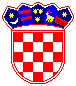 REPUBLIKA HRVATSKAPRIMORSKO-GORANSKA ŽUPANIJA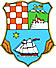 UPRAVNI ODJEL ZAPROSTORNO UREĐENJE,GRADITELJSTVO I  ZAŠTITU OKOLIŠAISPOSTAVA  U MALOM LOŠINJU